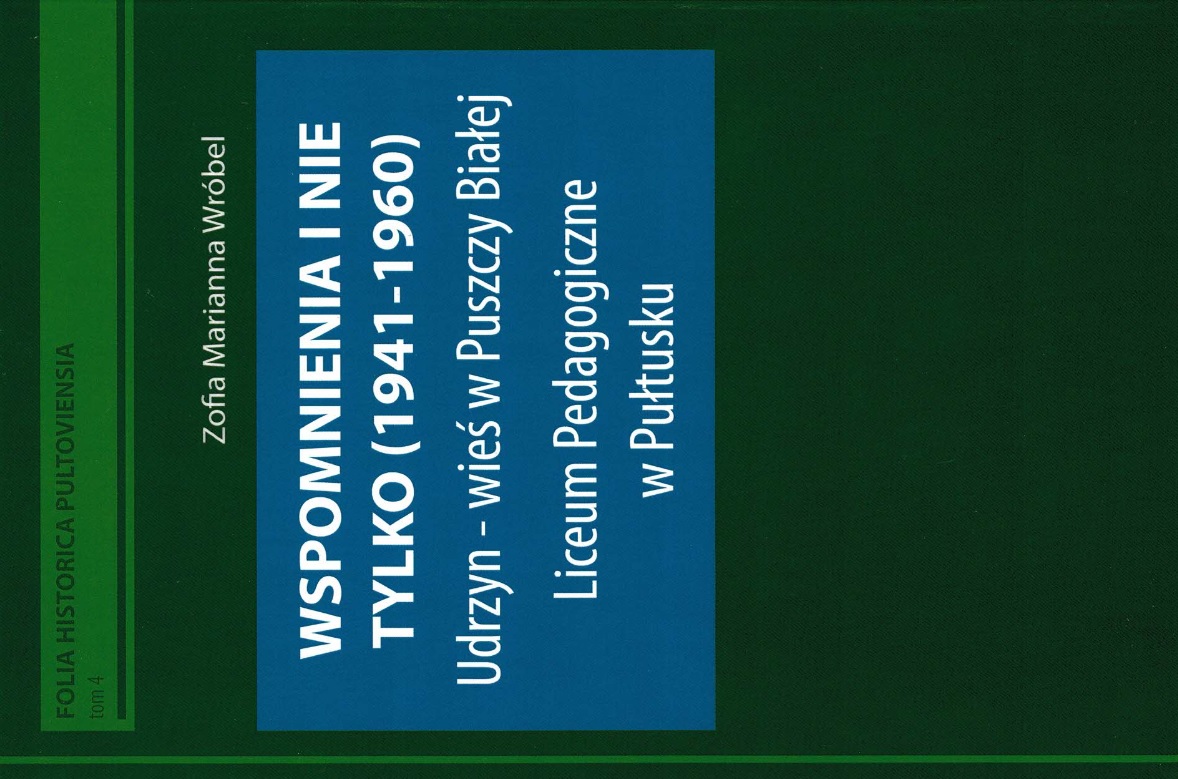 Pułtuskie Towarzystwo Społeczno – KulturalneArchiwum Państwowe w Warszawie Oddział w PułtuskuPułtuska Biblioteka Publiczna im. J. Lelewelazapraszają na promocję książkiZofii Marianny WróbelWSPOMNIENIA I NIE TYLKO (1941 – 1960)Udrzyn – wieś w Puszczy BiałejLiceum Pedagogiczne w Pułtusku16 września 2020 r. (środa) o godz. 1600plac przed Biblioteką, ul. Słowackiego 6